SMLOUVA O VÝPŮJČCEČ. j. SPH 215 /2021                                                                                                    ID RS: 14772015ev. číslo vypůjčitele 21/029-0 číslo jednací: 3543/2021 Smluvní strany:Správa Pražského hraduse sídlem: Hrad I. nádvoří č. p. 1, Hradčany, 119 08 Praha 1právní forma: příspěvková organizacezřizovací listina: Č. j. 401.495/93 z 19. 4. 1993zastoupená Ing. Ivo Velíškem, CSc., ředitelemIČO: 49366076DIČ: CZ49366076(dále jen „půjčitel“)Česká republika - Úřad vlády České republikyse sídlem: nábř. Edvarda Beneše 128/4, 118 00 Praha 1 – Malá Stranaprávní forma: organizační složka státuzastoupený: Ing. Ivanou Hošťálkovou, ředitelkou Odboru technického a provozníhoIČO: 00006599DIČ: CZ00006599kontaktní osoba: Ing. Kamila Janáčková, vedoucí Oddělení provozního a majetkového(dále jen „vypůjčitel“)(půjčitel a vypůjčitel společně též jako „smluvní strany“)uzavřely níže uvedeného dne, měsíce a roku, na základě vzájemného konsensu o všech níže uvedených ustanoveních a v souladu s ustanovením § 2193 a násl. zákona č. 89/2012 Sb., Občanský zákoník, ve znění pozdějších předpisů, tutosmlouvu o výpůjčce:(dále jen „smlouva“)I.1. Půjčitel přenechává k dočasnému bezplatnému užívání vypůjčiteli 19 předmětů dle Přílohy č. 1 této smlouvy (dále jen „předměty výpůjčky“).2. Příslušnost půjčitele hospodařit a nakládat s předměty výpůjčky zůstává nedotčena a není možné je užívat vzhledem k jejich skutečné i právní povaze k jinému účelu než níže uvedenému. S předměty výpůjčky nesmí být bez předchozího písemného souhlasu půjčitele jakýmkoliv jiným způsobem disponováno a vypůjčitel je bez předchozího písemného souhlasu půjčitele nesmí přenechat k užívání třetí osobě.3. Předměty výpůjčky jsou vypůjčovány do expozice „Symboly republiky“ a jsou vystaveny v Hrzánském paláci, Loretánská 177/9, Praha 1.4. Doba výpůjčky je sjednána od 5. 11. 2021 do 31. 12. 2026.II.1. Předměty výpůjčky musí být vráceny do konce lhůty stanovené v čl. I., odst. 4 této smlouvy, tj. nejpozději do 31. 12. 2026. V případě zájmu o prodloužení doby výpůjčky musí vypůjčitel doručit písemnou žádost o její prodloužení, a to nejméně jeden měsíc před původně stanoveným termínem ukončení doby výpůjčky. Pokud písemný souhlas půjčitele nebude doručen nejpozději 2 týdny před stanoveným termínem ukončení doby výpůjčky vypůjčiteli, je vypůjčitel povinen předměty výpůjčky vrátit v původním termínu. Smluvní strany mezi sebou vylučují automatické prodloužení doby výpůjčky. Pokud vypůjčitel zjistí okolnosti (např. vyšší moc), které brání včasnému vrácení předmětů výpůjčky, musí o tom bez zbytečného odkladu písemně uvědomit půjčitele. Do doby vrácení předmětů výpůjčky odpovídá vypůjčitel půjčiteli za předměty výpůjčky v rozsahu sjednaném touto smlouvou.2. Půjčitel má právo požadovat vrácení předmětů výpůjčky i před skončením stanovené doby výpůjčky, jestliže vypůjčitel neužívá předměty výpůjčky řádně, anebo jestliže tyto užívá v rozporu s účelem, ke kterému byly vypůjčeny, či v případě, že vypůjčitel užívá předměty výpůjčky v rozporu s touto smlouvou, a dále také v případě, že půjčitel bude předměty výpůjčky potřebovat k plnění svých povinností či pro své potřeby před uplynutím doby výpůjčky, nebo v případě, že půjčitel bude předměty výpůjčky potřebovat mít ve svém držení i dříve z důvodu, který nemohl při uzavření této smlouvy předvídat.3. Předčasné vrácení předmětů výpůjčky je možné po včasném předchozím upozornění vypůjčitele. Vrácení se uskuteční za stejných podmínek, které jsou sjednány pro vrácení předmětů výpůjčky k uplynutí doby výpůjčky.III.1. Vypůjčitel je povinen zajistit po celou dobu výpůjčky ochranu a bezpečnost předmětů výpůjčky. Na předmětech výpůjčky nesmí být činěny žádné úpravy ani restaurátorské zásahy, bez předchozího souhlasu půjčitele.2. Vypůjčitel nebude s předměty výpůjčky samostatně manipulovat. Jakékoliv přemístění předmětů výpůjčky, s výjimkou hrozby ztráty jejich integrity, může být provedeno pouze za účasti odpovědného pracovníka půjčitele.3. Vypůjčitel je povinen zacházet s předměty výpůjčky po celou dobu výpůjčky s maximální péčí a učinit všechna opatření, aby zabránil jakémukoliv jejich poškození, zničení nebo ztrátě.IV.1. Vypůjčitel je zcela odpovědný za jakoukoliv újmu vzniklou na předmětech výpůjčky, a to po celou dobu trvání výpůjčky, a to i tehdy, jestliže k újmě došlo bez jeho zavinění. Tato odpovědnost se vztahuje ke všem rizikům, včetně přírodních katastrof a klimatických vlivů, nebo jinému zásahu vyšší moci, a to až do výše stanovené pojistné hodnoty.2. Půjčitel si vyhrazuje právo upravit pojistnou hodnotu předmětů výpůjčky při změnách na trhu s uměleckými předměty. O úpravě pojistné hodnoty vyrozumí písemně vypůjčitele, pro něhož je změna bez výhrad závazná. O úpravě pojistné hodnoty bude sepsán smluvními stranami písemný dodatek ke smlouvě.3. Vypůjčitel je povinen předměty výpůjčky chránit před poškozením, ztrátou nebo zničením. V případě, že by došlo k jakékoliv změně stavu, poškození, zničení nebo ztrátě předmětů výpůjčky, tedy počínaje předáním předmětů výpůjčky vypůjčiteli a konče vrácením předmětů výpůjčky půjčiteli, musí vypůjčitel bezodkladně informovat půjčitele. V případě změny stavu nebo poškození předmětů výpůjčky stanoví půjčitel písemně další postup, který je pro vypůjčitele závazný.4. Vyčíslení škody závisí na charakteru poškození a nákladu na restaurování. Půjčitel si vyhrazuje právo na určení restaurátora, který by restauroval případné škody na předmětech výpůjčky. V případě zničení nebo ztráty předmětů výpůjčky platí jejich pojistná hodnota uvedená v Příloze č.1 této smlouvy (v případě změn na trhu s uměleckými předměty pak upravená pojistná hodnota dle odst. 2 tohoto článku uvedená v příslušném dodatku ke smlouvě).5. Půjčitel nepožaduje, aby vypůjčitel pojistil předměty výpůjčky na celou dobu trvání výpůjčky, jelikož veškerá rizika spjatá s újmou na předmětech výpůjčky nese i bez takového pojištění po celou dobu výpůjčky dle odst. 1 tohoto článku vypůjčitel. Případné pojištění předmětů výpůjčky je tudíž ponecháno na vůli vypůjčitele.6. Půjčitel si vyhrazuje právo kontroly předmětů výpůjčky stanoveného touto smlouvou po celou dobu trvání výpůjčky. Kontrola a její četnost bude stanovena podle okamžité potřeby.V. 1. Vypůjčitel již užíval předmět výpůjčky na základě smlouvy o výpůjčce č.j. SPH 1877/2016 ze dne 4. 11. 2016. Vypůjčitel podpisem této smlouvy stvrzuje, že předměty výpůjčky po dohodě s půjčitelem bezplatně užívá i nadále a z tohoto důvodu se od předání předmětů výpůjčky upouští. Při vrácení předmětů výpůjčky zpět půjčiteli bude sepsán předávací protokol s popisem stavu předmětů výpůjčky.2. Přepravu předmětů výpůjčky ze sídla vypůjčitele zpět půjčiteli na Pražský hrad obstará na svůj náklad a nebezpečí vypůjčitel. Předměty výpůjčky budou doprovázeny odpovědným pracovníkem půjčitele. Vypůjčitel je povinen řídit se pokyny půjčitele ke způsobu balení předmětů výpůjčky.VI.1. Tato smlouva je vyhotovena v pěti exemplářích, z nichž vypůjčitel obdrží jedno a půjčitel dvě vyhotovení.2. Smluvní strany se zavazují, že veškeré informace, které jim byly svěřeny smluvním partnerem, nezpřístupní třetím osobám bez jeho předchozího písemného souhlasu a ani tyto informace nepoužijí pro jiné účely než pro plnění podmínek této smlouvy, a to po celou dobu trvání této smlouvy i po jejím skončení, a to až do doby, než se tyto informace stanou obecně známé. To neplatí v případě, kdy smluvní straně vznikne povinnost výše uvedené informace poskytnout podle obecně závazných právních předpisů, a dále, bude-li o tyto informace smluvní strana požádána svým zřizovatelem. Smluvní strany výslovně identifikují jako informaci, kterou nebudou uveřejňovat v registru smluv dle zákona č. 340/2015 Sb., o zvláštních podmínkách účinnosti některých smluv, uveřejňování těchto smluv a o registru smluv, ve znění pozdějších předpisů, či dle zákona č. 106/1999 Sb., o svobodném přístupu k informacím, ve znění pozdějších předpisů, jednotlivou pojistnou hodnotu předmětů výpůjčky.3. Tato smlouva může být měněna nebo doplňována pouze formou vzestupně číslovaných písemných dodatků, za předpokladu úplné bezvýhradné shody na jejich obsahu, bez připuštění byť nepatrných odchylek, podepsaných oběma oprávněnými zástupci smluvních stran. Jakákoliv ústní ujednání o změnách této smlouvy budou považována za právně neplatná a neúčinná.4. Tato smlouva je uzavřena podpisem oprávněných zástupců smluvních stran s přihlédnutím k povinnostem stanoveným v zákoně č. 340/2015 Sb., o zvláštních podmínkách účinnosti některých smluv, uveřejňování těchto smluv a o registru smluv, ve znění pozdějších předpisů. Účinnosti nabývá tato smlouva dnem jejího uveřejnění v registru smluv v souladu se zákonem č. 340/2015 Sb.  Před sjednanou dobou je možné tuto smlouvu ukončit výpovědí jedné ze smluvních stran, a to i bez uvedení důvodu. Výpovědní doba se sjednává na čtrnáct kalendářních dnů a začíná běžet doručením výpovědi druhé smluvní straně.5. Osobní údaje vyplývající z této smlouvy budou dále zpracovávány pouze po dobu a za účelem naplnění smlouvy a v souladu s platnými právními předpisy. Všeobecné nakládání a zpracovávání osobních údajů vyplývá zejména ze zákona č. 110/2019 Sb. o zpracování osobních údajů, evropských předpisů a dále z vnitřních předpisů půjčitele, konkrétně ze Směrnice č. 01/02/2018 o zpracování osobních údajů, která bude vypůjčiteli poskytnuta na vyžádání.6. Smluvní strany prohlašují, že tato smlouva odpovídá jejich pravé a svobodné vůli, je uzavřena jasně a srozumitelně, nepříčí se dobrým mravům a neodporuje zákonu a podepsaní zástupci prohlašují, že jsou oprávněni se za smluvní stranu zavazovat.Příloha č. 11.	Plastika lva na obelisk na Monumentální schodiště, model	realizace Jaroslav Bláha dle Plečnikovy kresby z r. 1922	sádra, v. 16 cm, š. 18 cm, hl. 19 cm	inv. č. HS 10628	pojistná hodnota: xxxxx Kč2.	Jan Štursa, Lev jako symbol státu, model	sádra, v. 31 cm, š. 29 cm, hl. 19 cm	inv. č. HS 10673	pojistná hodnota: xxxxx Kč3.	Talíř s velkým státním znakem	zn. PIRKEN-HAMMER - Czechoslovakia	porcelán, průměr 24,6 cm	inv. č. HS 19525	pojistná hodnota: xxxxx Kč4.	Talíř s malým státním znakem	zn. EPIAG - „Čecho-slow“	porcelán, průměr 24,6 cm	inv. č. HS 19580	pojistná hodnota: xxxxx Kč5.	Standarta prezidentská, stožárová, malá s federálním znakem, 1990	syntetický textilní materiál, výšivka, 204 x 192 cm	inv. č. HS 20881	pojistná hodnota: xxxxx Kč6.	Číše s velkým státním znakem	zn. Moser	sklo broušené, barva, zlacení, v. 20 cm, průměr 8,7 cm	inv. č. HS 24092	pojistná hodnota: xxxxx Kč7.	Číše s velkým státním znakem	po stranách lvi a nápis PRAVDA VÍTĚZÍ	zn. Moser	sklo broušené, barva, zlacení, v. 20 cm, průměr 9 cm	inv. č. HS 24093	pojistná hodnota: xxxxx Kč8.	Číše se znakem lva	zn. Moser	sklo, zlacení, v. 18 cm, průměr 8 cm	inv. č. HS 24094	pojistná hodnota: xxxxx Kč9.	Číše s velkým státním znakem	po stranách lvi a nápisová páska PRAVDA VÍTĚZÍ	zn. Moser	sklo, zlacení, v. 18,5 cm, průměr 8 cm	inv. č. HS 24095	pojistná hodnota: xxxxx Kč10.	Číše se státním znakem	tvaru pavézy s lipovými ratolestmi a nápisem PRAVDA VÍTĚZÍ	zn. Moser	sklo broušené, zlacení, v. 16 cm, průměr 7,5 cm	inv. č. HS 24096	pojistná hodnota: xxxxx Kč11.	Talířek se znakem lva na červeném podkladě	zn. PIRKEN–HAMMER - Czechoslovakia	porcelán, v. 2 cm, průměr 19 cm	inv. č. HS 19549	pojistná hodnota: xxxxx Kč12.	Šálek dvouuchý se znakem lva na červeném podkladě	zn. EPIAG - „Čecho-slow.“	porcelán, v. 7 cm, průměr 9 cm	inv. č. HS 19592	pojistná hodnota: xxxxx Kč 13.	Konvička bez víčka	zn. PIRKEN–HAMMER	porcelán, v. 17 cm	inv. č. HS 19609	pojistná hodnota: xxxxx Kč14.	Mísa dvouuchá s velkým státním znakem	po stranách lvi a nápis PRAVDA VÍTĚZÍ	zn. PIRKEN–HAMMER	porcelán, v. 18 cm	inv. č. HS 19543	pojistná hodnota: xxxxx Kč15.	Mísa se státním znakem	ve tvaru pavézy s lipovými ratolestmi a nápisem PRAVDA VÍTĚZÍ	zn. BOHEMIA . PORCELAINE . DE . LUXE	porcelán, v. 7 cm, průměr 25 cm	inv. č. HS 24097	pojistná hodnota: xxxxx Kč16.	Šablona na tisk prezidentských standart	část s vyřezávaným heraldickým lvem	dřevo, polychromie	v. 4,5 cm, š. 20 cm, d. 26 cm	inv. č. HS 20078	pojistná hodnota: xxxxx Kč17.	Šablona na tisk prezidentských standart	část nápisové devízy znaku PRA(VDA)	dřevo, polychromie	v. 5,5 cm, š. 6,5 cm, d. 31,5 cm	inv. č. HS 20078	pojistná hodnota: xxxxx Kč18.	Šablona na tisk prezidentských standart	část nápisové devízy znaku VDA VÍ(TĚZÍ)	dřevo, polychromie	v. 5 cm, š. 7,5 cm, d. 35 cm	inv. č. HS 20078	pojistná hodnota: xxxxx Kč19.	Šablona na tisk prezidentských standart	část nápisové devízy znaku (VÍ)TĚZÍ	dřevo, polychromie	v. 5,5 cm, š. 7 cm, d. 32 cm,	inv. č. HS 20078	pojistná hodnota: xxxxx KčCelkem 19 (devatenáct) předmětů.V Praze dne 15.03.2021 Praze dne 18.03.2021________________________________________________________________________Ing. Ivana Hošťálková, v.r. Ing. Ivo Velíšek, CSc., v.r. ředitelka Odboru technického a provozníhoředitelČeská republika – Úřad vlády České republikyvypůjčitelSpráva Pražského hradupůjčitel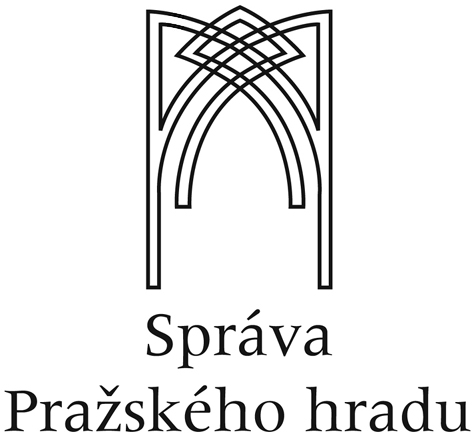 